MATEMATYKA – JANINA WYSZKOWSKAKLASA 5A25.03.2020 r. - ŚRODATEMAT: Rozwiązywanie zadań z treścią – działania na ułamkach dziesiętnych.Przypomnij sobie jak rozwiązywaliśmy zadania z treścią podczas ostatniej lekcji (zeszyt – lekcja 
z 11 marca 2020 r.)Wklej lub przepisz do zeszytu wszystko poniżej:Podczas rozwiązywania zadań tekstowych należy przestrzegać właściwej kolejności obliczeń. Należy dokładnie przeczytać ze zrozumieniem i przeanalizować treść zadania celem ustalenia zależności pomiędzy opisanymi wielkościami. W trakcie obliczania wartości liczbowej wyrażenia arytmetycznego należy pamiętać o kolejności wykonywania działań.Wklej lub przepisz do zeszytu załączone zadania z rozwiązaniami:Zad. 2 str. 171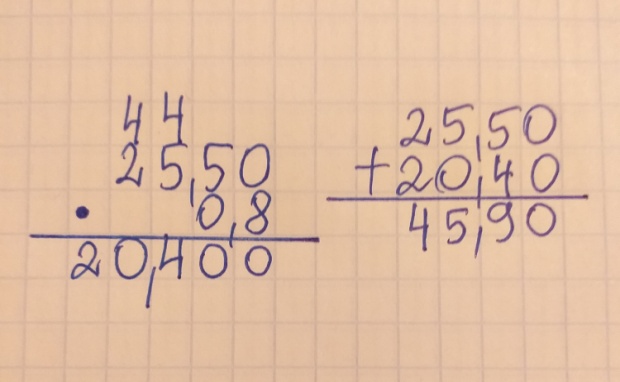 Ile kosztował prezent?pieniądze przeznaczone przez Krzysia – 25,50 złpieniądze przeznaczone przez Małgosię – 0,8 tej kwoty0,8 ⦁ 25,50 zł = 20,40 zł25,50 + 20,40 = 45,90 złOdp. Prezent kosztował 45,90 złotych. Zad. 1 str. 170Zakup którego opakowania proszku do prania jest bardziej opłacalny?Ile zaoszczędzi klient na zakupie 1 kg proszku?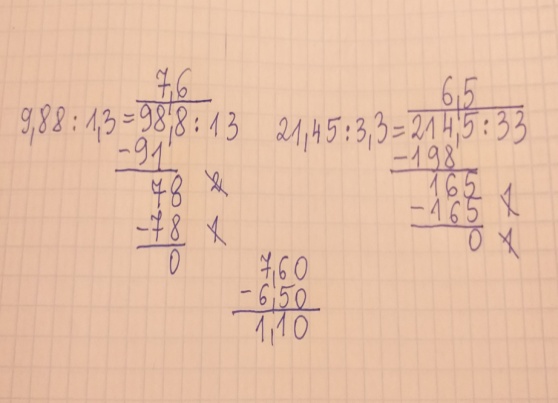 1,3 kg proszku kosztuje 9,88 zł – MAŁE opakowanieLiczymy ile kosztuje 1 kg.9,88 : 1,3 = 7,60 zł – cena za 1 kg3,3 kg proszku kosztuje 21,45 zł – DUŻE opakowanieLiczymy ile kosztuje 1 kg.21,45 : 3,3 = 6,50 zł – cena za 1 kg7,60 > 6,507,60 – 6,50 = 1,10 złOdp. Bardziej opłacalny jest zakup dużego opakowania. Klient zaoszczędzi 1 zł 10 gr.Do wykonania: Rozwiąż zadania 3 i 4 strona 17127.03.2020 r. – PIĄTEK  TEMAT: Działania na ułamkach – zadania tekstowe.Obejrzyj film:https://www.youtube.com/watch?v=_IQfZh4qtDEWklej lub przepisz do zeszytu załączone zadania z rozwiązaniami:Zad. 10 str. 172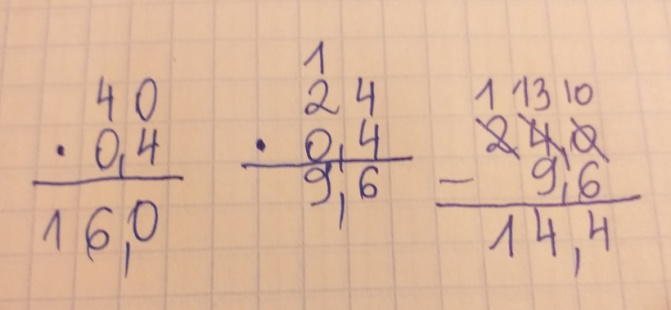 Ile mąki otrzymała III piekarnia?40 kg – ilość mąkiI piekarnia – 0,4 całego zapasu40 ⦁ 0,4 = 16 kgII piekarnia – 0,4 reszty40 kg – 16 kg = 24 kg – reszta mąki24 ⦁ 0,4 = 9,6 kg24 kg – 9,6 kg = 14,4 kgOdp. III piekarnia otrzymała 14,4 kg mąki. 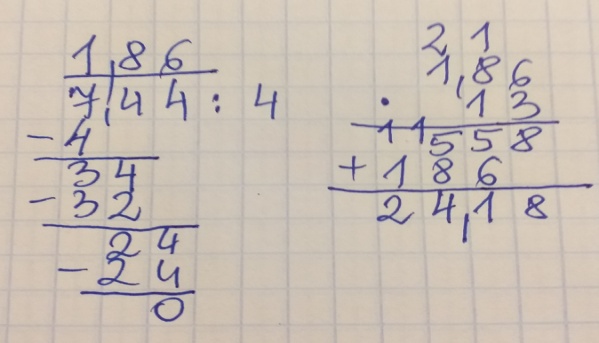 Zad. SPR. 2 str. 173Ile kosztuje 13 batonów śniadaniowych?4 batony śniadaniowe – 7,44 złcena 1 batona – 7,44 : 4 = 1,86 złcena 13 batonów – 1,86 zł ⦁ 13 =  24,18 złOdp. 13 batonów kosztowało 24,18 złotego. Do wykonania: Rozwiąż zadania 7 i 12 strona 172.